ГОСУДАРСТВЕННОЕ БЮДЖЕТНОЕ ОБЩЕОБРАЗОВАТЕЛЬНОЕ УЧРЕЖДЕНИЕ 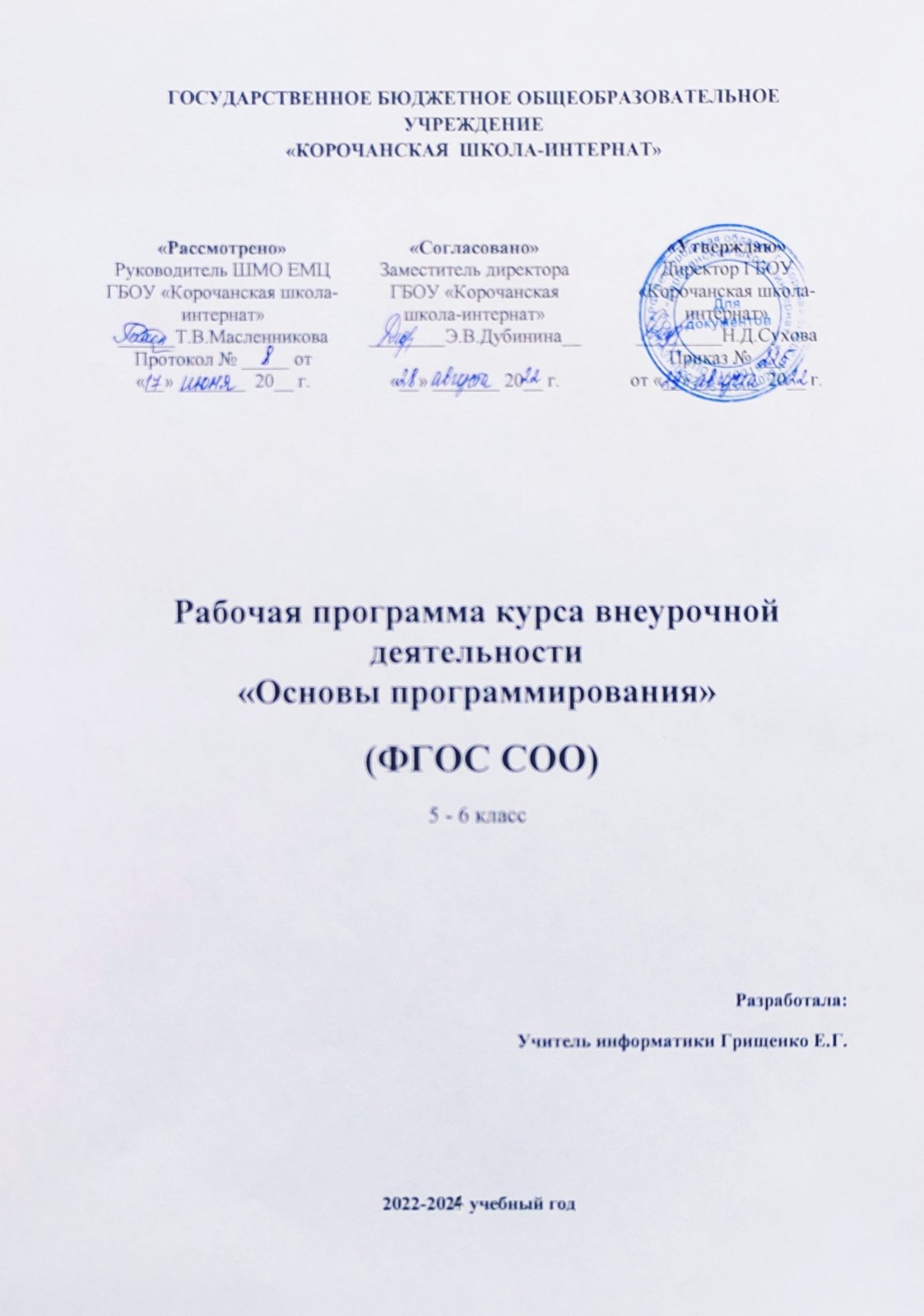 «КОРОЧАНСКАЯ  ШКОЛА-ИНТЕРНАТ» 
Рабочая программа курса внеурочной деятельности«Основы программирования» (ФГОС СОО) 5 - 6 классРазработала: Учитель информатики Грищенко Е.Г.2022-2024 учебный годПояснительная запискаРабочая программа курса внеурочной деятельности «Основы программирования» (далее — курс) для 5—6 классов составлена на основе требований Федерального государственного образовательного стандарта основного общего образования к результатам освоения основной программы основного общего образования (приказ Министерства просвещения Российской Федерации от 31.05.2021 № 287 «Об утверждении федерального государственного образовательного стандарта основного общего образования») с учётом Примерной программы воспитания (протокол Федерального учебно-методического объединения по общему образованию № 3/22 от 23.06.2022) и Примерной основной образовательной программы основного общего образования (протокол Федерального учебно-методического объединения по общему образованию № 1/22 от 18.03.2022). Рабочая программа курса даёт представление о цели, задачах, общей стратегии обучения, воспитания и развития обучающихся средствами курса внеурочной деятельности по информатике, устанавливает содержание курса, предусматривает его структурирование по разделам и темам; предлагает распределение учебных часов по разделам и темам и  последовательность их изучения с учётом межпредметных и  внутрипредметных связей, логики учебного процесса и возрастных особенностей обучающихся, включает описание форм организации занятий и учебно-методического обеспечения образовательного процесса. Данная рабочая программа курса определяет количественные и качественные характеристики учебного материала для каждого года изучения, в том числе планируемые результаты освоения обучающимися программы курса внеурочной деятельности на уровне основного общего образования и систему оценки достижения планируемых результатов. ОБЩАЯ ХАРАКТЕРИСТИКА КУРСА ВНЕУРОЧНОЙ ДЕЯТЕЛЬНОСТИ «ОСНОВЫ ПРОГРАММИРОВАНИЯ»Курс внеурочной деятельности «Основы программирования» отражает: сущность информатики как научной дисциплины, изучающей закономерности протекания и возможности автоматизации информационных процессов в различных системах;  основные области применения информатики, прежде всего информационные технологии, управление и социальную сферу; междисциплинарный характер информатики и информационной деятельности. Информатика характеризуется всё возрастающим числом междисциплинарных связей, причём как на уровне понятийного аппарата, так и на уровне инструментария. Современная школьная информатика оказывает существенное влияние на формирование мировоззрения школьника, его жизненную позицию, закладывает основы понимания принципов функционирования и использования информационных технологий как необходимого инструмента практически любой деятельности и одного из наиболее значимых технологических достижений современной цивилизации. Многие предметные знания и способы деятельности, освоенные обучающимися при изучении информатики, находят применение как в рамках образовательного процесса при изучении других предметных областей, так и в иных жизненных ситуациях, становятся значимыми для формирования качеств личности, т.  е. ориентированы на формирование метапредметных и личностных результатов обучения. Курс внеурочной деятельности отражает и расширяет содержание четырёх тематических разделов информатики на уровне основного общего образования: 1) цифровая грамотность; 2) теоретические основы информатики; 3) алгоритмы и программирование; 4) информационные технологии.ЦЕЛИ КУРСА ВНЕУРОЧНОЙ ДЕЯТЕЛЬНОСТИ «ОСНОВЫ ПРОГРАММИРОВАНИЯ»Целями изучения курса внеурочной деятельности «Основы программирования» являются: развитие алгоритмического и критического мышления, что предполагает способность обучающегося разбивать сложные задачи на более простые подзадачи;формирование цифровых навыков, в том числе ключевых компетенций цифровой экономики, таких как базовое программирование, основы работы с данными, коммуникация в 6 Примерная рабочая программа современных цифровых средах, информационная безопасность; воспитание ответственного и избирательного отношения к информации; формирование необходимых для успешной жизни в меняющемся мире универсальных учебных действий (универсальных компетентностей) на основе средств и методов информатики и информационных технологий, в том числе овладение умениями работать с различными видами информации, самостоятельно планировать и осуществлять индивидуальную и коллективную информационную деятельность, представлять и оценивать её результаты; формирование и развитие компетенций обучающихся в области использования информационно-коммуникационных технологий, в том числе знаний, умений и навыков работы с информацией, программирования, коммуникации в современных цифровых средах в условиях обеспечения информационной безопасности личности обучающегося. Основные задачи курса внеурочной деятельности «Основы программирования»  — сформировать у обучающихся: понимание принципов устройства и функционирования объектов цифрового окружения, представления об истории и тенденциях развития информатики периода цифровой трансформации современного общества; владение основами информационной безопасности; знания, умения и навыки грамотной постановки задач, возникающих в практической деятельности, их решение с помощью информационных технологий; умения и навыки формализованного описания поставленных задач; знание основных алгоритмических структур и умение применять эти знания для построения алгоритмов решения задач по их математическим моделям; умения и навыки эффективного использования основных типов прикладных программ (приложений) общего назначения и информационных систем для решения с их помощью практических задач; умение грамотно интерпретировать результаты решения практических задач с помощью информационных технологий, применять полученные результаты в практической деятельности.ПЛАНИРУЕМЫЕ РЕЗУЛЬТАТЫ ОСВОЕНИЯ КУРСА ВНЕУРОЧНОЙ ДЕЯТЕЛЬНОСТИ «ОСНОВЫ ПРОГРАММИРОВАНИЯ»ЛИЧНОСТНЫЕ РЕЗУЛЬТАТЫ Патриотическое воспитание: ценностное отношение к отечественному культурному, историческому и научному наследию; понимание значения информатики как науки в жизни современного общества. Духовно-нравственное воспитание: ориентация на моральные ценности и нормы в ситуациях нравственного выбора; готовность оценивать своё поведение и поступки, а также поведение и поступки других людей с позиции нравственных и правовых норм, с учётом осознания последствий поступков; активное неприятие асоциальных поступков, в том числе в Интернете.Гражданское воспитание: представление о социальных нормах и правилах межличностных отношений в коллективе, в том числе в социальных сообществах; соблюдение правил безопасности, в том числе навыков безопасного поведения в интернет-среде; ориентация на совместную деятельность при выполнении учебных и познавательных задач, создании учебных проектов; стремление оценивать своё поведение и поступки своих товарищей с позиции нравственных и правовых норм, с учётом осознания последствий поступков. Ценность научного познания: наличие представлений об информации, информационных процессах и информационных технологиях, соответствующих современному уровню развития науки и общественной практики; 6 интерес к обучению и познанию; любознательность; стремление к самообразованию; овладение начальными навыками исследовательской деятельности, установка на осмысление опыта, наблюдений, поступков и стремление совершенствовать пути достижения индивидуального и коллективного благополучия; наличие базовых навыков самостоятельной работы с учебными текстами, справочной литературой, разнообразными средствами информационных технологий, а также умения самостоятельно определять цели своего обучения, ставить и формулировать для себя новые задачи в учёбе и познавательной деятельности, развивать мотивы и интересы своей познавательной деятельности. Формирование культуры здоровья: установка на здоровый образ жизни, в том числе и за счёт освоения и соблюдения требований безопасной эксплуатации средств ИКТ. Трудовое воспитание: интерес к практическому изучению профессий в сферах деятельности, связанных с информатикой, программированием и информационными технологиями, основанными на достижениях науки информатики и научно-технического прогресса. Экологическое воспитание: наличие представлений о глобальном характере экологических проблем и путей их решения, в том числе с учётом возможностей ИКТ. Адаптация обучающегося к изменяющимся условиям социальной среды: освоение обучающимися социального опыта, основных социальных ролей, соответствующих ведущей деятельности возраста, норм и правил общественного поведения, форм социальной жизни в группах и сообществах, в том числе в виртуальном пространстве. МЕТАПРЕДМЕТНЫЕ РЕЗУЛЬТАТЫУниверсальные познавательные действия Базовые логические действия: умение определять понятия, создавать обобщения, устанавливать аналогии, классифицировать, самостоятельно выбирать основания и критерии для классификации, устанавливать причинно-следственные связи, строить логические рассуждения, делать умозаключения (индуктивные, дедуктивные и по аналогии) и выводы; умение создавать, применять и преобразовывать знаки и символы, модели и схемы для решения учебных и познавательных задач; самостоятельно выбирать способ решения учебной задачи (сравнивать несколько вариантов решения, выбирать наиболее подходящий с учётом самостоятельно выделенных критериев). Базовые исследовательские действия: формулировать вопросы, фиксирующие разрыв между реальным и желательным состоянием ситуации, объекта, и самостоятельно устанавливать искомое и данное; оценивать применимость и достоверность информации, полученной в ходе исследования; прогнозировать возможное дальнейшее развитие процессов, событий и их последствия в аналогичных или сходных ситуациях, а также выдвигать предположения об их развитии в  новых условиях и контекстах. Работа с информацией: выявлять дефицит информации, данных, необходимых для решения поставленной задачи; применять основные методы и инструменты при поиске и отборе информации из источников с учётом предложенной учебной задачи и заданных критериев; выбирать, анализировать, систематизировать и интерпретировать информацию различных видов и форм представления; выбирать оптимальную форму представления информации и иллюстрировать решаемые задачи несложными схемами, диаграммами, иными графическими объектами и их комбинациями; оценивать достоверность информации по критериям, предложенным учителем или сформулированным самостоятельно; запоминать и систематизировать информацию. Универсальные коммуникативные действия Общение: сопоставлять свои суждения с суждениями других участников диалога, обнаруживать различие и сходство позиций; публично представлять результаты выполненного опыта (исследования, проекта); выбирать формат выступления с учётом задач презентации и особенностей аудитории и в соответствии с ним составлять устные и письменные тексты с использованием иллюстративных материалов. Совместная деятельность (сотрудничество): понимать и использовать преимущества командной и индивидуальной работы при решении конкретной проблемы, в том числе при создании информационного продукта; принимать цель совместной информационной деятельности по сбору, обработке, передаче и формализации информации, коллективно строить действия по её достижению: распределять роли, договариваться, обсуждать процесс и результат совместной работы; выполнять свою часть работы с информацией или информационным продуктом, достигая качественного результата по своему направлению и координируя свои действия с другими членами команды; оценивать качество своего вклада в общий информационный продукт по критериям, самостоятельно сформулированным участниками взаимодействия; сравнивать результаты с исходной задачей и вклад каждого члена команды в достижение результатов, разделять сферу ответственности и проявлять готовность к предоставлению отчёта перед группой. Универсальные регулятивные действия Самоорганизация:выявлять в жизненных и учебных ситуациях проблемы, требующие решения; составлять алгоритм решения задачи (или его часть), выбирать способ решения учебной задачи с учётом имеющихся ресурсов и собственных возможностей, аргументировать выбор варианта решения задачи; составлять план действий (план реализации намеченного алгоритма решения), корректировать предложенный алгоритм с учётом получения новых знаний об изучаемом объекте. Самоконтроль (рефлексия):владеть способами самоконтроля, самомотивации и рефлексии; учитывать контекст и предвидеть трудности, которые могут возникнуть при решении учебной задачи, адаптировать решение к меняющимся обстоятельствам; вносить коррективы в деятельность на основе новых обстоятельств, изменившихся ситуаций, установленных ошибок, возникших трудностей; оценивать соответствие результата цели и условиям. Эмоциональный интеллект: ставить себя на место другого человека, понимать мотивы и намерения другого. Принятие себя и других:осознавать невозможность контролировать всё вокруг даже в условиях открытого доступа к любым объёмам информации. ПРЕДМЕТНЫЕ РЕЗУЛЬТАТЫ 5 класс применять правила безопасности при работе за компьютером; знать основные устройства компьютера; знать назначение устройств компьютера; классифицировать компьютеры на мобильные и стационарные;  классифицировать устройства компьютера на внутренние и внешние; знать принципы работы файловой системы компьютера; работать с файлами и папками в файловой системе компьютера; работать с текстовым редактором «Блокнот»; иметь представление о программном обеспечении компьютера; дифференцировать программы на основные и дополнительные; знать назначение операционной системы; знать виды операционных систем; знать понятие «алгоритм»; определять алгоритм по его свойствам; знать способы записи алгоритма; составлять алгоритм, используя словесное описание; знать основные элементы блок-схем; знать виды основных алгоритмических структур; составлять линейные, разветвляющиеся и циклические алгоритмы с помощью блок-схем; знать интерфейс среды визуального программирования Scratch; знать понятия «спрайт» и «скрипт»; составлять простые скрипты в среде визуального программирования Scratch; знать, как реализуются повороты, движение, параллельные скрипты и анимация в среде визуального программирования Scratch; иметь представление о редакторе презентаций; создавать и редактировать презентацию средствами редактора презентаций; добавлять различные объекты на слайд: заголовок, текст, таблица, схема;  оформлять слайды; создавать, копировать, вставлять, удалять и перемещать слайды; работать с макетами слайдов; добавлять изображения в презентацию; составлять запрос для поиска изображений; вставлять схемы, таблицы и списки в презентацию; иметь представление о коммуникации в Сети; иметь представление о хранении информации в Интернете;знать понятия «сервер», «хостинг», «компьютерная сеть», «локальная сеть», «глобальная сеть»; иметь представление о формировании адреса в Интернете; работать с электронной почтой; создавать аккаунт в социальной сети; знать правила безопасности в Интернете; отличать надёжный пароль от ненадёжного; иметь представление о личной информации и о правилах работы с ней; знать, что такое вирусы и антивирусное программное обеспечение; знать правила сетевого этикета.6 класс знать, что такое модель и моделирование; знать этапы моделирования; строить словесную модель; знать виды моделей; иметь представление об информационном моделировании; строить информационную модель; иметь представление о формальном описании моделей; иметь представление о компьютерном моделировании; знать, что такое компьютерная игра; перемещать спрайты с помощью команд; создавать игры с помощью среды визуального программирования Scratch; иметь представление об информационных процессах; знать способы получения и кодирования информации; иметь представление о двоичном коде; осуществлять процессы двоичного кодирования и декодирования информации на компьютере; кодировать различную информацию двоичным кодом; иметь представление о равномерном двоичном коде; знать правила создания кодовых таблиц; определять информационный объём данных; знать единицы измерения информации; знать основные расширения файлов; иметь представление о табличных моделях и их особенностях; знать интерфейс табличного процессора; знать понятие «ячейка»; определять адреса ячеек в табличном процессоре; знать, что такое диапазон данных; определять адрес диапазона данных; работать с различными типами данных в ячейках; составлять формулы в табличном процессоре; пользоваться функцией автозаполнения ячеек.Коррекционно-развивающая направленность курса достигается за счет:разгрузки учебного материала путем выделения обязательного и достаточного минимума умений,увеличения количества учебного времени, отводимого на актуализацию и коррекцию опорных знаний  обучающихся;целенаправленного формирования мыслительных операций (анализ, синтез, обобщение, классификация)  и процессов (дедукция, сравнение, абстрагирование);развития внимания, памяти (освоение массива новых терминов и понятий), воображения (преобразование символических форм);развития коммуникативных умений: участвовать в дискуссии (умение грамотно поставить вопрос выразить и донести свою мысль до собеседника); кратко и точно отвечать на вопросы;использования методов дифференцированной работы с обучающимися: повторение, анализ и устранение ошибок, разработка и выполнение необходимого минимума заданий для ликвидации индивидуальных пробелов, систематизация индивидуальных заданий и развивающих упражнений; стимулирование учебной деятельности: поощрение, ситуация успеха, побуждение к активному труду, эмоциональный комфорт, доброжелательность на уроке;использования специальных приемов и средств обучения, приемов анализа и презентации текстового материала, обеспечивающих реализацию метода «обходных путей», коррекционного воздействия на речевую деятельность, повышение контроля за устной и письменной речью.СОДЕРЖАНИЕ КУРСА ВНЕУРОЧНОЙ ДЕЯТЕЛЬНОСТИ «ОСНОВЫ ПРОГРАММИРОВАНИЯ»КЛАСС Устройство компьютера (разделы «Цифровая грамотность» и «Информационные технологии») Правила безопасности при работе за компьютером. Основные устройства компьютера. Системный блок. Процессор. Постоянная и оперативная память. Мобильные и стационарные устройства. Внутренние и внешние устройства компьютера. Файловая система компьютера. Программное обеспечение компьютера. Операционная система. Функции операционной системы. Виды операционных систем. Работа с текстовым редактором «Блокнот». Знакомство со средой визуального программирования Scratch (раздел «Алгоритмы и программирование») Алгоритмы и языки программирования. Блок-схемы. Линейные алгоритмы. Интерфейс Scratch. Циклические алгоритмы. Ветвление. Среда Scratch: скрипты. Повороты. Повороты и движение. Система координат. Установка начальных позиций. Установка начальных позиций: свойства, внешность. Параллельные скрипты, анимация. Передача сообщений.Создание презентаций (раздел «Информационные технологии») Оформление презентаций. Структура презентации. Изображения в презентации. Составление запроса для поиска изображений. Редактирование слайда. Способы структурирования информации. Схемы, таблицы, списки. Заголовки на слайдах. Коммуникация и безопасность в Сети (раздел «Цифровая грамотность») Коммуникация в Сети. Хранение информации в Интернете. Сервер. Хостинг. Формирование адреса в Интернете. Электронная почта. Алгоритм создания аккаунта в социальной сети. Безопасность: пароли. Признаки надёжного пароля. Безопасность: интернет-мошенничество. Личная информация. Социальные сети: сетевой этикет, приватность. Кибербуллинг. Вирусы. Виды вирусов. Антивирусные программы. 6 КЛАСС Информационные модели (раздел «Теоретические основы информатики») Моделирование как метод познания мира. Этапы моделирования. Использование моделей в повседневной жизни. Виды моделей. Информационное моделирование. Формальное описание моделей. Построение информационной модели. Компьютерное моделирование. Создание игр в Scratch (раздел «Алгоритмы и программирование») Компьютерная игра. Команды для перемещения спрайта с помощью команд. Создание уровней в игре. Игра-платформер. Программирование гравитации, прыжка и перемещения вправо и влево. Создание костюмов спрайта. Создание сюжета игры. Тестирование игры. Информационные процессы (раздел «Теоретические основы информатики») Информационные процессы. Информация и способы получения информации. Хранение, передача и обработка информации. Двоичный код. Процесс кодирования на компьютере. Кодирование различной информации. Равномерный двоичный код. Правила создания кодовых таблиц. Информационный объём данных. Единицы измерения информации. Работа с различными файлами. Основные расширения файлов. Информационный размер файлов различного типа.Электронные таблицы (раздел «Информационные технологии») Табличные модели и их особенности. Интерфейс табличного процессора. Ячейки. Адреса ячеек. Диапазон данных. Типы данных в ячейках. Составление формул. Автозаполнение ячеек.ФОРМА ПРОВЕДЕНИЯ ЗАНЯТИЙОбучение предусматривает групповую форму занятий в классе с учителем. Тематическое планирование каждого класса состоит из четырёх модулей, в каждом из которых от 4 до 14 занятий. Занятия предусматривают индивидуальную и групповую работу школьников, а также предоставляют им возможность проявить и развить самостоятельность. В курсе наиболее распространены следующие формы работы: обсуждения, дискуссии, решения кейсов, эксперименты, викторины, динамические паузы, дидактические игры, выполнение интерактивных заданий на образовательной платформе.УЧЕБНО-МЕТОДИЧЕСКОЕ ОБЕСПЕЧЕНИЕ ОБРАЗОВАТЕЛЬНОГО ПРОЦЕССАМЕТОДИЧЕСКИЕ МАТЕРИАЛЫ ДЛЯ УЧЕНИКАПомодульные дидактические материалы, представленные на образовательной платформе (в том числе раздаточный материал и т. д.). МЕТОДИЧЕСКИЕ МАТЕРИАЛЫ ДЛЯ УЧИТЕЛЯ Методические материалы. Демонстрационные материалы по теме занятия. Методическое видео с подробным разбором материалов, рекомендуемых для использования на занятии. ЦИФРОВЫЕ ОБРАЗОВАТЕЛЬНЫЕ РЕСУРСЫ И РЕСУРСЫ ИНТЕРНЕТА Образовательная платформа. УЧЕБНОЕ ОБОРУДОВАНИЕ Компьютер (стационарный компьютер, ноутбук, планшет). Компьютерные мыши. Клавиатуры. УЧЕБНОЕ ОБОРУДОВАНИЕ ДЛЯ ПРОВЕДЕНИЯ ЛАБОРАТОРНЫХ РАБОТ, ПРАКТИЧЕСКИХ РАБОТ И ДЕМОНСТРАЦИЙ Мультимедийный проектор с экраном (интерактивной доской) или интерактивная панель.Приложение 1.Календарно-тематическое планирование  «ОСНОВЫ ПРОГРАММИРОВАНИЯ» (5 класс, 1 раз в неделю).Приложение 2.Календарно-тематическое планирование «ОСНОВЫ ПРОГРАММИРОВАНИЯ» (6 класс, 1 раз в неделю).«Рассмотрено»Руководитель ШМО ЕМЦ ГБОУ «Корочанская школа-интернат» ______Т.В.МасленниковаПротокол № _____ от«__» _______  20__ г.«Согласовано»Заместитель директора ГБОУ «Корочанская школа-интернат»________Э.В.Дубинина__«__» _______ 20__ г.«Утверждаю»Директор ГБОУ «Корочанская школа-интернат»_________Н.Д.СуховаПриказ № ___от «__»_______  20__ г.№П/ПДатаДатаТема урокаПримечанияВоспитательные задачи№П/ППЛАНФАКТТема урокаПримечанияВоспитательные задачиРаздел 1. Устройство компьютера (5 ч)Раздел 1. Устройство компьютера (5 ч)Раздел 1. Устройство компьютера (5 ч)Раздел 1. Устройство компьютера (5 ч)Раздел 1. Устройство компьютера (5 ч)Раздел 1. Устройство компьютера (5 ч)1Техника безопасности в кабинете информатики.Устройство компьютера.Запомнить конспект.Формирование ответственного отношения к труду; содействовать воспитанию усидчивости, умению преодолевать трудности; формирование позитивных жизненных перспектив, инициативность, креативность, готовность и способность к личностному самоопределению, способность ставить цели.1Техника безопасности в кабинете информатики.Устройство компьютера.Запомнить конспект.Формирование ответственного отношения к труду; содействовать воспитанию усидчивости, умению преодолевать трудности; формирование позитивных жизненных перспектив, инициативность, креативность, готовность и способность к личностному самоопределению, способность ставить цели.2Внешние и внутренние устройства компьютера.Записать примеры внешних и внутренних устройств в тетрадь.Формирование ответственного отношения к труду; содействовать воспитанию усидчивости, умению преодолевать трудности; формирование позитивных жизненных перспектив, инициативность, креативность, готовность и способность к личностному самоопределению, способность ставить цели.2Внешние и внутренние устройства компьютера.Записать примеры внешних и внутренних устройств в тетрадь.Формирование ответственного отношения к труду; содействовать воспитанию усидчивости, умению преодолевать трудности; формирование позитивных жизненных перспектив, инициативность, креативность, готовность и способность к личностному самоопределению, способность ставить цели.3Файлы и папки.Запомнить конспект, ответить на вопросы.Формирование ответственного отношения к труду; содействовать воспитанию усидчивости, умению преодолевать трудности; формирование позитивных жизненных перспектив, инициативность, креативность, готовность и способность к личностному самоопределению, способность ставить цели.4Программное обеспечение компьютера.Выучить термины. Запомнить конспект.Формирование ответственного отношения к труду; содействовать воспитанию усидчивости, умению преодолевать трудности; формирование позитивных жизненных перспектив, инициативность, креативность, готовность и способность к личностному самоопределению, способность ставить цели.5Подведение итогов модуля.Повторить основные понятия курса.Формирование ответственного отношения к труду; содействовать воспитанию усидчивости, умению преодолевать трудности; формирование позитивных жизненных перспектив, инициативность, креативность, готовность и способность к личностному самоопределению, способность ставить цели.5Подведение итогов модуля.Повторить основные понятия курса.Формирование ответственного отношения к труду; содействовать воспитанию усидчивости, умению преодолевать трудности; формирование позитивных жизненных перспектив, инициативность, креативность, готовность и способность к личностному самоопределению, способность ставить цели.Раздел 2. Знакомство со средой визуального программирования Scratch (11 ч)Раздел 2. Знакомство со средой визуального программирования Scratch (11 ч)Раздел 2. Знакомство со средой визуального программирования Scratch (11 ч)Раздел 2. Знакомство со средой визуального программирования Scratch (11 ч)Раздел 2. Знакомство со средой визуального программирования Scratch (11 ч)Раздел 2. Знакомство со средой визуального программирования Scratch (11 ч)6 (1)Алгоритмы и языки программирования.Выучить термины в рабочей тетради, запомнить конспектСодействовать воспитанию дружелюбного отношения учащихся друг к другу; содействовать воспитанию усидчивости, умению преодолевать трудности, интереса к учёбе и труду.7 (2)Среда Scratch: скрипты.Запомнить конспект.Содействовать воспитанию дружелюбного отношения учащихся друг к другу; содействовать воспитанию усидчивости, умению преодолевать трудности, интереса к учёбе и труду.8 (3)Циклические алгоритмы.Запомнить конспект, выучить термины. Записать в тетрадь примеры циклического алгоритмаСодействовать воспитанию дружелюбного отношения учащихся друг к другу; содействовать воспитанию усидчивости, умению преодолевать трудности, интереса к учёбе и труду.9 (4)Ветвление.Запомнить конспект.Содействовать воспитанию дружелюбного отношения учащихся друг к другу; содействовать воспитанию усидчивости, умению преодолевать трудности, интереса к учёбе и труду.10 (5)Повороты.Запомнить конспект.Содействовать воспитанию дружелюбного отношения учащихся друг к другу; содействовать воспитанию усидчивости, умению преодолевать трудности, интереса к учёбе и труду.11 (6)Повороты и движение.Запомнить конспект, выучить термины.Содействовать воспитанию дружелюбного отношения учащихся друг к другу; содействовать воспитанию усидчивости, умению преодолевать трудности, интереса к учёбе и труду.12 (7)Практикум решения задач.Составить свою задачу и решить.(творческое задание) Содействовать воспитанию дружелюбного отношения учащихся друг к другу; содействовать воспитанию усидчивости, умению преодолевать трудности, интереса к учёбе и труду.13 (8)Система координатРешить задания на карточке.Содействовать воспитанию дружелюбного отношения учащихся друг к другу; содействовать воспитанию усидчивости, умению преодолевать трудности, интереса к учёбе и труду.14 (9)Установка начальных позиций.Запомнить конспект.Содействовать воспитанию дружелюбного отношения учащихся друг к другу; содействовать воспитанию усидчивости, умению преодолевать трудности, интереса к учёбе и труду.15 (10)Установка начальных позиций: свойства, внешность.Выучить термины.Содействовать воспитанию дружелюбного отношения учащихся друг к другу; содействовать воспитанию усидчивости, умению преодолевать трудности, интереса к учёбе и труду.16 (11)Параллельные скрипты, анимация.Ответить на вопросы и выполнить задания на карточке.Содействовать воспитанию дружелюбного отношения учащихся друг к другу; содействовать воспитанию усидчивости, умению преодолевать трудности, интереса к учёбе и труду.17 (12)Передача сообщений.Подготовить сообщение на тему «Безопасность в социальных сетях и мессенджерах. Спам-звонки и сообщения»Содействовать воспитанию дружелюбного отношения учащихся друг к другу; содействовать воспитанию усидчивости, умению преодолевать трудности, интереса к учёбе и труду.18 (13)Подведение итогов модуля.Повторить основные понятия курса.Содействовать воспитанию дружелюбного отношения учащихся друг к другу; содействовать воспитанию усидчивости, умению преодолевать трудности, интереса к учёбе и труду.  Раздел 3. Создание презентаций (7 ч)  Раздел 3. Создание презентаций (7 ч)  Раздел 3. Создание презентаций (7 ч)  Раздел 3. Создание презентаций (7 ч)  Раздел 3. Создание презентаций (7 ч)19(1)Мультимедийные презентации.Закрепить навык работы с MicrosoftPowerPoint дома.Содействовать воспитанию интереса к учёбе и труду; способствовать воспитанию алгоритмического мышления, необходимого для профессиональной деятельности в современном обществе.19(1)Мультимедийные презентации.Закрепить навык работы с MicrosoftPowerPoint дома.Содействовать воспитанию интереса к учёбе и труду; способствовать воспитанию алгоритмического мышления, необходимого для профессиональной деятельности в современном обществе.Раздел 4. Коммуникация и безопасность в Сети (7 ч)Раздел 4. Коммуникация и безопасность в Сети (7 ч)Раздел 4. Коммуникация и безопасность в Сети (7 ч)Раздел 4. Коммуникация и безопасность в Сети (7 ч)Раздел 4. Коммуникация и безопасность в Сети (7 ч)20(1)Работа в Интернете.Подготовить сообщение на тему «Для чего нужен интернет» или «История создания интернета».Способствовать воспитанию общественно полезной, учебно-исследовательской, проектной и других видах деятельности.20(1)Работа в Интернете.Подготовить сообщение на тему «Для чего нужен интернет» или «История создания интернета».Способствовать воспитанию общественно полезной, учебно-исследовательской, проектной и других видах деятельности.21(2)Безопасность в интернете.Запомнить конспект, наизусть знать правила безопасности в сети Интернет.Способствовать воспитанию общественно полезной, учебно-исследовательской, проектной и других видах деятельности.21(2)Безопасность в интернете.Запомнить конспект, наизусть знать правила безопасности в сети Интернет.Способствовать воспитанию общественно полезной, учебно-исследовательской, проектной и других видах деятельности.22 (3)Творческая работа. Оценка сайта.Повторить основные понятия курса.Способствовать воспитанию общественно полезной, учебно-исследовательской, проектной и других видах деятельности.22 (3)Творческая работа. Оценка сайта.Повторить основные понятия курса.Способствовать воспитанию общественно полезной, учебно-исследовательской, проектной и других видах деятельности.№П/ПДатаДатаТема урокаПримечанияВоспитательные задачи№П/ППЛАНФАКТТема урокаПримечанияВоспитательные задачиРАЗДЕЛ 1. Информационные модели. (4ч)РАЗДЕЛ 1. Информационные модели. (4ч)РАЗДЕЛ 1. Информационные модели. (4ч)РАЗДЕЛ 1. Информационные модели. (4ч)РАЗДЕЛ 1. Информационные модели. (4ч)1Техника безопасности в кабинете информатики. Моделирование как метод познания мира.Запомнить конспект, подготовить сообщение на тему «Моделирование»Содействовать формированию активности и самостоятельности в учебно-трудовой деятельности; Способствовать формированию мировоззрения, соответствующее современному уровню развития науки, значимости науки.1Техника безопасности в кабинете информатики. Моделирование как метод познания мира.Запомнить конспект, подготовить сообщение на тему «Моделирование»Содействовать формированию активности и самостоятельности в учебно-трудовой деятельности; Способствовать формированию мировоззрения, соответствующее современному уровню развития науки, значимости науки.2Виды моделей.Ответить на вопросы и задания на карточке. Запомнить конспект.Содействовать формированию активности и самостоятельности в учебно-трудовой деятельности; Способствовать формированию мировоззрения, соответствующее современному уровню развития науки, значимости науки.2Виды моделей.Ответить на вопросы и задания на карточке. Запомнить конспект.Содействовать формированию активности и самостоятельности в учебно-трудовой деятельности; Способствовать формированию мировоззрения, соответствующее современному уровню развития науки, значимости науки.3Информационное моделирование.Составить кроссворд по теме «моделирование». Подготовиться к контрольной работе.Содействовать формированию активности и самостоятельности в учебно-трудовой деятельности; Способствовать формированию мировоззрения, соответствующее современному уровню развития науки, значимости науки.3Информационное моделирование.Составить кроссворд по теме «моделирование». Подготовиться к контрольной работе.Содействовать формированию активности и самостоятельности в учебно-трудовой деятельности; Способствовать формированию мировоззрения, соответствующее современному уровню развития науки, значимости науки.4Подведение итогов модуля.Повторить основные понятия курса.Содействовать формированию активности и самостоятельности в учебно-трудовой деятельности; Способствовать формированию мировоззрения, соответствующее современному уровню развития науки, значимости науки.4Подведение итогов модуля.Повторить основные понятия курса.Содействовать формированию активности и самостоятельности в учебно-трудовой деятельности; Способствовать формированию мировоззрения, соответствующее современному уровню развития науки, значимости науки.4Подведение итогов модуля.Повторить основные понятия курса.Содействовать формированию активности и самостоятельности в учебно-трудовой деятельности; Способствовать формированию мировоззрения, соответствующее современному уровню развития науки, значимости науки.РАЗДЕЛ 2.Создание игр в SCRATCH. (9ч)РАЗДЕЛ 2.Создание игр в SCRATCH. (9ч)РАЗДЕЛ 2.Создание игр в SCRATCH. (9ч)РАЗДЕЛ 2.Создание игр в SCRATCH. (9ч)РАЗДЕЛ 2.Создание игр в SCRATCH. (9ч)5 (1)Создание программы в Scratch.Закрепить изученное, запомнить конспект.Воспитывать представление о программировании как сфере возможной профессиональной деятельности.5 (1)Создание программы в Scratch.Закрепить изученное, запомнить конспект.Воспитывать представление о программировании как сфере возможной профессиональной деятельности.6 (2)Передача сообщений.Подготовка к публичной защите реферата.Воспитывать представление о программировании как сфере возможной профессиональной деятельности.6 (2)Передача сообщений.Подготовка к публичной защите реферата.Воспитывать представление о программировании как сфере возможной профессиональной деятельности.7 (3)Разработка игры «Лабиринт». Часть 1.Запомнить конспект.Воспитывать представление о программировании как сфере возможной профессиональной деятельности.7 (3)Разработка игры «Лабиринт». Часть 1.Запомнить конспект.Воспитывать представление о программировании как сфере возможной профессиональной деятельности.8 (4)Разработка игры «Лабиринт». Часть 2.Запомнить конспект, повторить пройденное раннее.Воспитывать представление о программировании как сфере возможной профессиональной деятельности.8 (4)Разработка игры «Лабиринт». Часть 2.Запомнить конспект, повторить пройденное раннее.Воспитывать представление о программировании как сфере возможной профессиональной деятельности.9 (5)Разработка игры «Лабиринт». Часть 3.Запомнить конспект.Воспитывать представление о программировании как сфере возможной профессиональной деятельности.10 (6)Разработка игры «Платформер». Часть 1.Ответить на вопросы и выполнить задания на карточке.Воспитывать представление о программировании как сфере возможной профессиональной деятельности.10 (6)Разработка игры «Платформер». Часть 1.Ответить на вопросы и выполнить задания на карточке.Воспитывать представление о программировании как сфере возможной профессиональной деятельности.15 (7)Разработка игры «Платформер». Часть 2Запомнить конспект.Воспитывать представление о программировании как сфере возможной профессиональной деятельности.15 (7)Разработка игры «Платформер». Часть 2Запомнить конспект.Воспитывать представление о программировании как сфере возможной профессиональной деятельности.16 (8)Цикл с условием.Выучить термины, запомнить конспект. Подготовиться к контрольной работе.Воспитывать представление о программировании как сфере возможной профессиональной деятельности.17 (9)Подведение итогов модуля.Повторить основные понятия курса.Воспитывать представление о программировании как сфере возможной профессиональной деятельности.17 (9)Подведение итогов модуля.Повторить основные понятия курса.Воспитывать представление о программировании как сфере возможной профессиональной деятельности.РАЗДЕЛ 3. Информационные процессы. (6ч)РАЗДЕЛ 3. Информационные процессы. (6ч)РАЗДЕЛ 3. Информационные процессы. (6ч)РАЗДЕЛ 3. Информационные процессы. (6ч)РАЗДЕЛ 3. Информационные процессы. (6ч)18 (1)Информационные процессы.Запомнить конспект и выучить терминыСпособствовать воспитанию усидчивости, умение преодолевать трудности, аккуратность при выполнении заданий, силы воли, настойчивости, упорства.18 (1)Информационные процессы.Запомнить конспект и выучить терминыСпособствовать воспитанию усидчивости, умение преодолевать трудности, аккуратность при выполнении заданий, силы воли, настойчивости, упорства.19 (2)Двоичный код.Выучить основные понятия.Способствовать воспитанию усидчивости, умение преодолевать трудности, аккуратность при выполнении заданий, силы воли, настойчивости, упорства.19 (2)Двоичный код.Выучить основные понятия.Способствовать воспитанию усидчивости, умение преодолевать трудности, аккуратность при выполнении заданий, силы воли, настойчивости, упорства.20 (3)Кодирование различной информации.Запомнить конспект.Способствовать воспитанию усидчивости, умение преодолевать трудности, аккуратность при выполнении заданий, силы воли, настойчивости, упорства.20 (3)Кодирование различной информации.Запомнить конспект.Способствовать воспитанию усидчивости, умение преодолевать трудности, аккуратность при выполнении заданий, силы воли, настойчивости, упорства.21 (4)Информационный объём данных.Ответить на вопросы на карточке. Решить задачи.Способствовать воспитанию усидчивости, умение преодолевать трудности, аккуратность при выполнении заданий, силы воли, настойчивости, упорства.22 (5)Работа с различными файлами.Создать текстовый документ и назвать его полным наименованием. Подготовиться к контрольной работе.Способствовать воспитанию усидчивости, умение преодолевать трудности, аккуратность при выполнении заданий, силы воли, настойчивости, упорства.23 (6)Подведение итогов модуля.Повторить основные понятия курса.Способствовать воспитанию усидчивости, умение преодолевать трудности, аккуратность при выполнении заданий, силы воли, настойчивости, упорства.